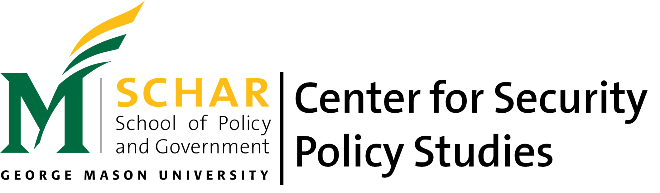 Please complete and submit this application along with your resume/CV and a relevant writing sample to David Mendes at dmendes2@gmu.edu  Completed applications must be submitted no later than midnight on Sunday, November 25, 2018.Name: Name: Name: Email: Email: Email: Email: Phone: Student Status: Student Status: Student Status: Student Status: Student Status: Expected Graduation: Expected Graduation: Expected Graduation: Major(s)/Focus Area(s): Major(s)/Focus Area(s): Major(s)/Focus Area(s): Major(s)/Focus Area(s): Major(s)/Focus Area(s): Major(s)/Focus Area(s): Major(s)/Focus Area(s): Major(s)/Focus Area(s): Were you referred by a member of CSPS?   Were you referred by a member of CSPS?   Were you referred by a member of CSPS?   Were you referred by a member of CSPS?   If yes, who?  If yes, who?  If yes, who?  If yes, who?  ExpectationsAll CSPS Student Fellows are expected to contribute to both the outreach and research missions of CSPS. All candidates are strongly encouraged to review the CSPS website to understand the CSPS mission, activities, and research areas. Please acknowledge your understanding of the Student Fellow requirements by checking the boxes below.All CSPS Student Fellows are expected to contribute to both the outreach and research missions of CSPS. All candidates are strongly encouraged to review the CSPS website to understand the CSPS mission, activities, and research areas. Please acknowledge your understanding of the Student Fellow requirements by checking the boxes below.All CSPS Student Fellows are expected to contribute to both the outreach and research missions of CSPS. All candidates are strongly encouraged to review the CSPS website to understand the CSPS mission, activities, and research areas. Please acknowledge your understanding of the Student Fellow requirements by checking the boxes below.All CSPS Student Fellows are expected to contribute to both the outreach and research missions of CSPS. All candidates are strongly encouraged to review the CSPS website to understand the CSPS mission, activities, and research areas. Please acknowledge your understanding of the Student Fellow requirements by checking the boxes below.All CSPS Student Fellows are expected to contribute to both the outreach and research missions of CSPS. All candidates are strongly encouraged to review the CSPS website to understand the CSPS mission, activities, and research areas. Please acknowledge your understanding of the Student Fellow requirements by checking the boxes below.All CSPS Student Fellows are expected to contribute to both the outreach and research missions of CSPS. All candidates are strongly encouraged to review the CSPS website to understand the CSPS mission, activities, and research areas. Please acknowledge your understanding of the Student Fellow requirements by checking the boxes below.All CSPS Student Fellows are expected to contribute to both the outreach and research missions of CSPS. All candidates are strongly encouraged to review the CSPS website to understand the CSPS mission, activities, and research areas. Please acknowledge your understanding of the Student Fellow requirements by checking the boxes below.     I am interested in pursuing, or continuing, a career in the fields of defense, intelligence, or security.     I am interested in pursuing, or continuing, a career in the fields of defense, intelligence, or security.     I am interested in pursuing, or continuing, a career in the fields of defense, intelligence, or security.     I am interested in pursuing, or continuing, a career in the fields of defense, intelligence, or security.     I am interested in pursuing, or continuing, a career in the fields of defense, intelligence, or security.     I am interested in pursuing, or continuing, a career in the fields of defense, intelligence, or security.     I am interested in pursuing, or continuing, a career in the fields of defense, intelligence, or security.     I am interested in pursuing, or continuing, a career in the fields of defense, intelligence, or security.     I understand that I will be expected to write ~3 short articles a semester and perform independent research.     I understand that I will be expected to write ~3 short articles a semester and perform independent research.     I understand that I will be expected to write ~3 short articles a semester and perform independent research.     I understand that I will be expected to write ~3 short articles a semester and perform independent research.     I understand that I will be expected to write ~3 short articles a semester and perform independent research.     I understand that I will be expected to write ~3 short articles a semester and perform independent research.     I understand that I will be expected to write ~3 short articles a semester and perform independent research.     I understand that I will be expected to write ~3 short articles a semester and perform independent research.     I understand that I will be expected to attend the majority of CSPS meetings and events (~9 per semester).     I understand that I will be expected to attend the majority of CSPS meetings and events (~9 per semester).     I understand that I will be expected to attend the majority of CSPS meetings and events (~9 per semester).     I understand that I will be expected to attend the majority of CSPS meetings and events (~9 per semester).     I understand that I will be expected to attend the majority of CSPS meetings and events (~9 per semester).     I understand that I will be expected to attend the majority of CSPS meetings and events (~9 per semester).     I understand that I will be expected to attend the majority of CSPS meetings and events (~9 per semester).     I understand that I will be expected to attend the majority of CSPS meetings and events (~9 per semester).     I am able to commit to at least 1 year of service at approximately 2-5 hours per week (on average).      I am able to commit to at least 1 year of service at approximately 2-5 hours per week (on average).      I am able to commit to at least 1 year of service at approximately 2-5 hours per week (on average).      I am able to commit to at least 1 year of service at approximately 2-5 hours per week (on average).      I am able to commit to at least 1 year of service at approximately 2-5 hours per week (on average).      I am able to commit to at least 1 year of service at approximately 2-5 hours per week (on average).      I am able to commit to at least 1 year of service at approximately 2-5 hours per week (on average).      I am able to commit to at least 1 year of service at approximately 2-5 hours per week (on average). Please indicate what CSPS program team(s) you are interested in working on.Please indicate what CSPS program team(s) you are interested in working on.  Speaker Series Team  Speaker Series Team  Speaker Series Team  Speaker Series Team  Research Forum Team  Research Forum TeamPlease indicate what CSPS program team(s) you are interested in working on.Please indicate what CSPS program team(s) you are interested in working on.  Crisis Simulation Team  Crisis Simulation Team  Crisis Simulation Team  Crisis Simulation Team  Written Product Team  Written Product TeamPlease indicate what CSPS program team(s) you are interested in working on.Please indicate what CSPS program team(s) you are interested in working on.  Staff Ride Team  Staff Ride Team  Staff Ride Team  Staff Ride Team  Marketing and Social Media Team  Marketing and Social Media TeamPlease indicate what CSPS program team(s) you are interested in working on.Please indicate what CSPS program team(s) you are interested in working on.Other/Specific Interests: Other/Specific Interests: Other/Specific Interests: Other/Specific Interests: Other/Specific Interests: Other/Specific Interests: Relevant Coursework and Publications.Relevant Coursework and Publications.Please describe all relevant coursework or publications. Indicate with a (*) if this coursework was not at GMU. Please describe all relevant coursework or publications. Indicate with a (*) if this coursework was not at GMU. Please describe all relevant coursework or publications. Indicate with a (*) if this coursework was not at GMU. Please describe all relevant coursework or publications. Indicate with a (*) if this coursework was not at GMU. Please describe all relevant coursework or publications. Indicate with a (*) if this coursework was not at GMU. Please describe all relevant coursework or publications. Indicate with a (*) if this coursework was not at GMU. Personal StatementIn 500 words or less, describe your academic and/or professional goals and how a CSPS fellowship would further those goals.Personal StatementIn 500 words or less, describe your academic and/or professional goals and how a CSPS fellowship would further those goals.Please provide any other information CSPS should have.Please provide any other information CSPS should have.